ปราชญ์ด้านหนังตะลุงหมอลำ (หนังบักตื้อ)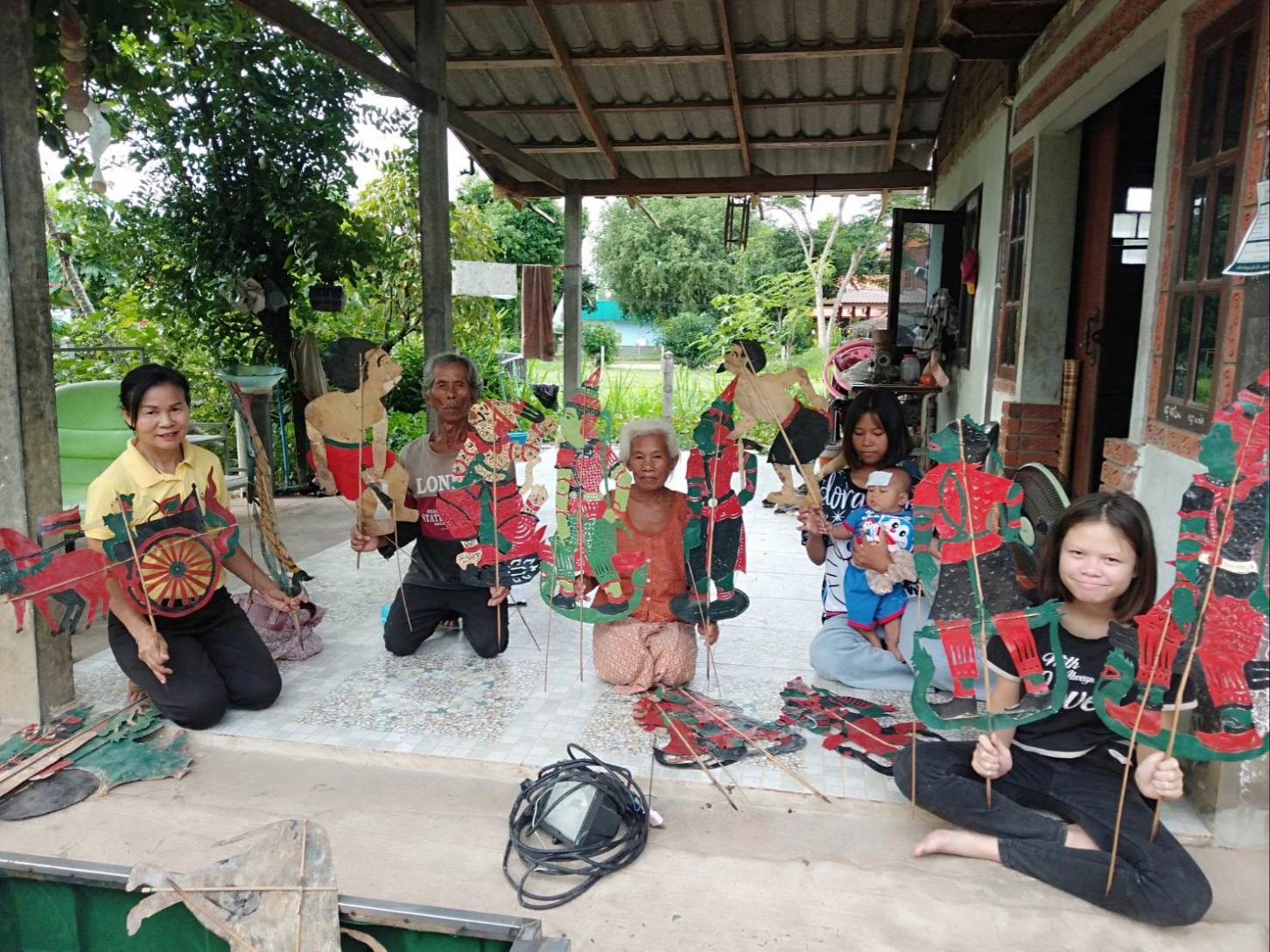 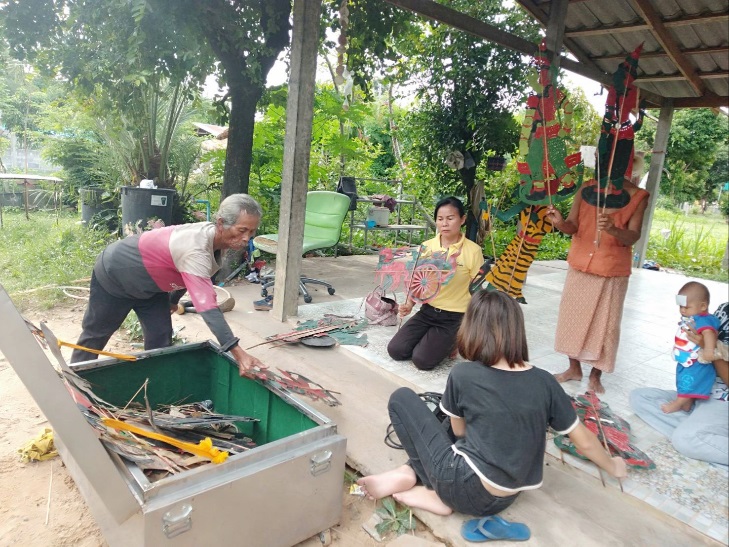 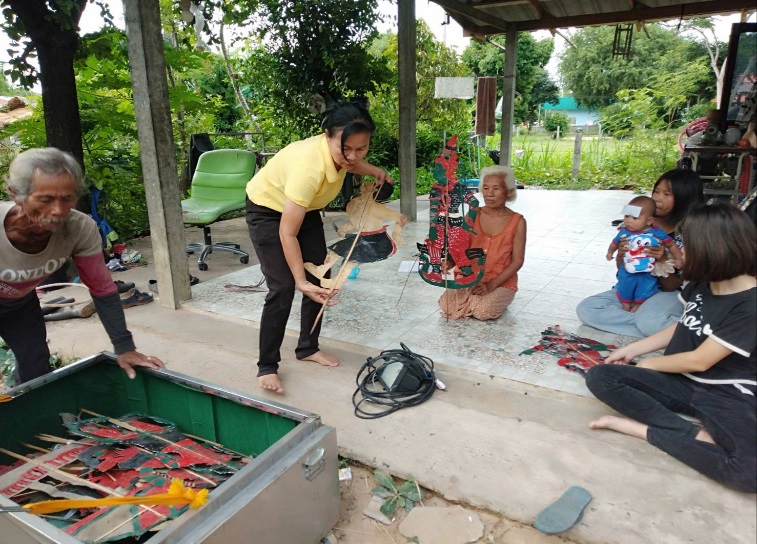 ปราชญ์ด้านเครื่องใช้จากกะลามะพร้าว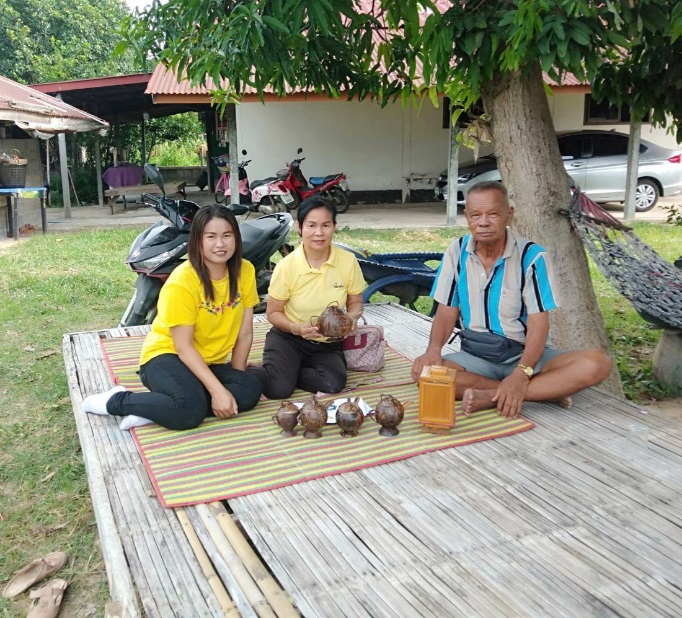 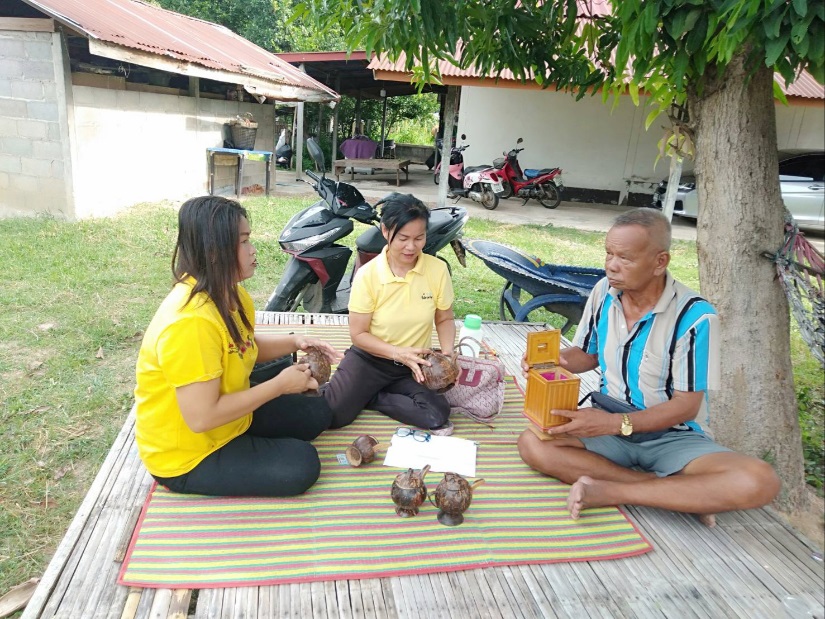 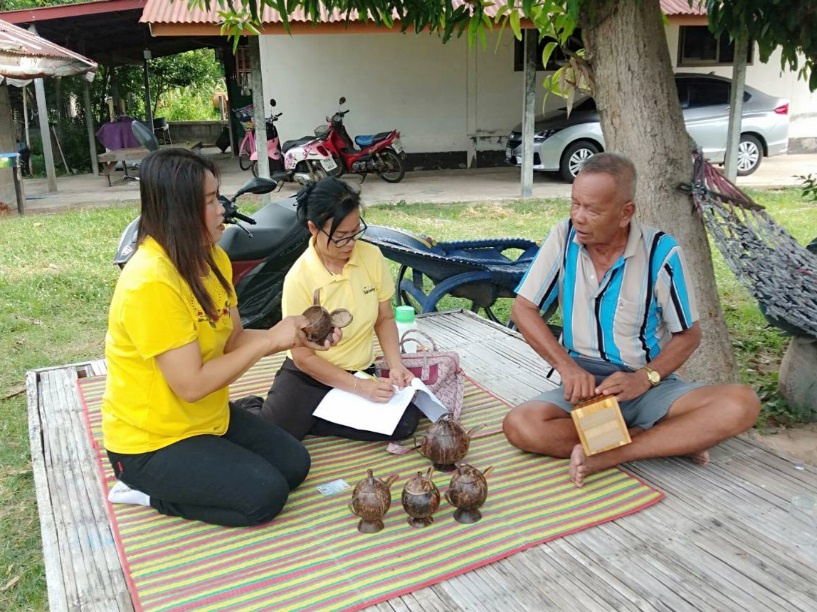 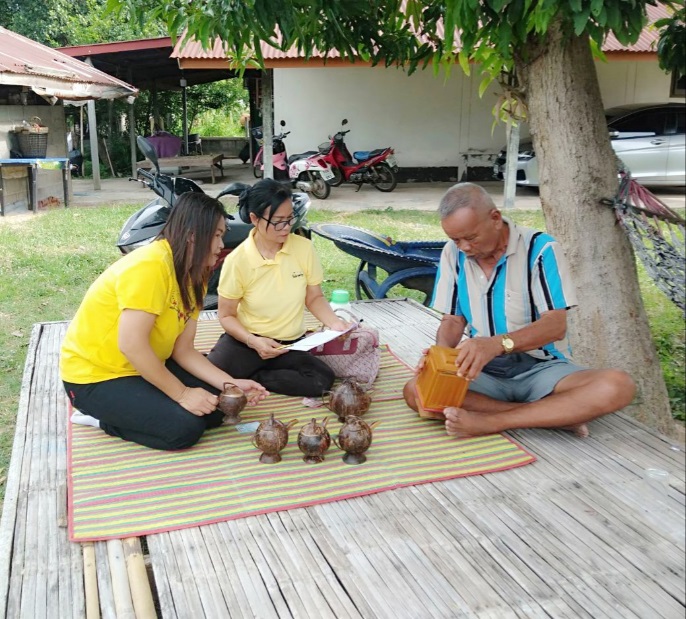 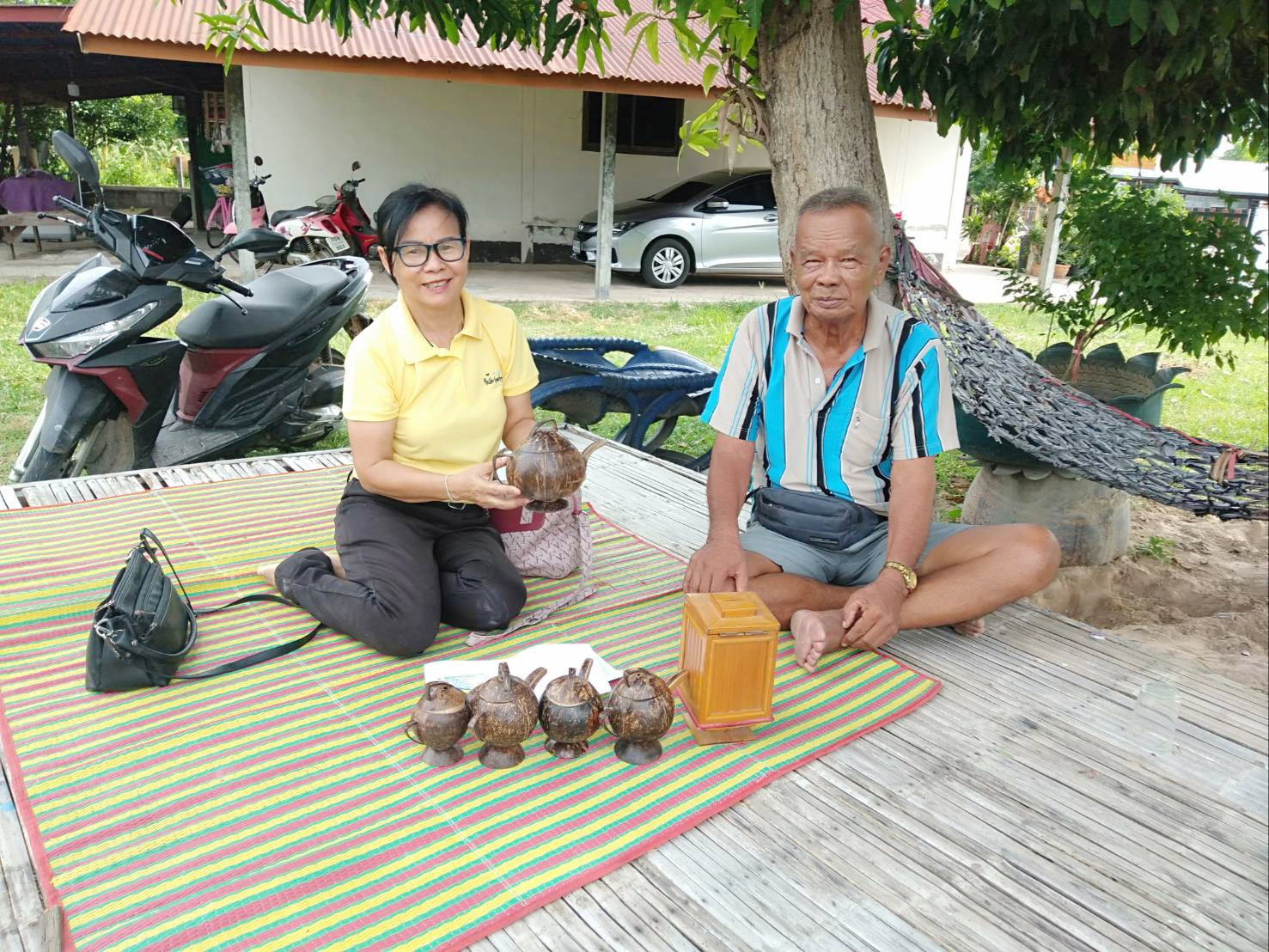 ปราชญ์ด้านการทำซวยดอกไม้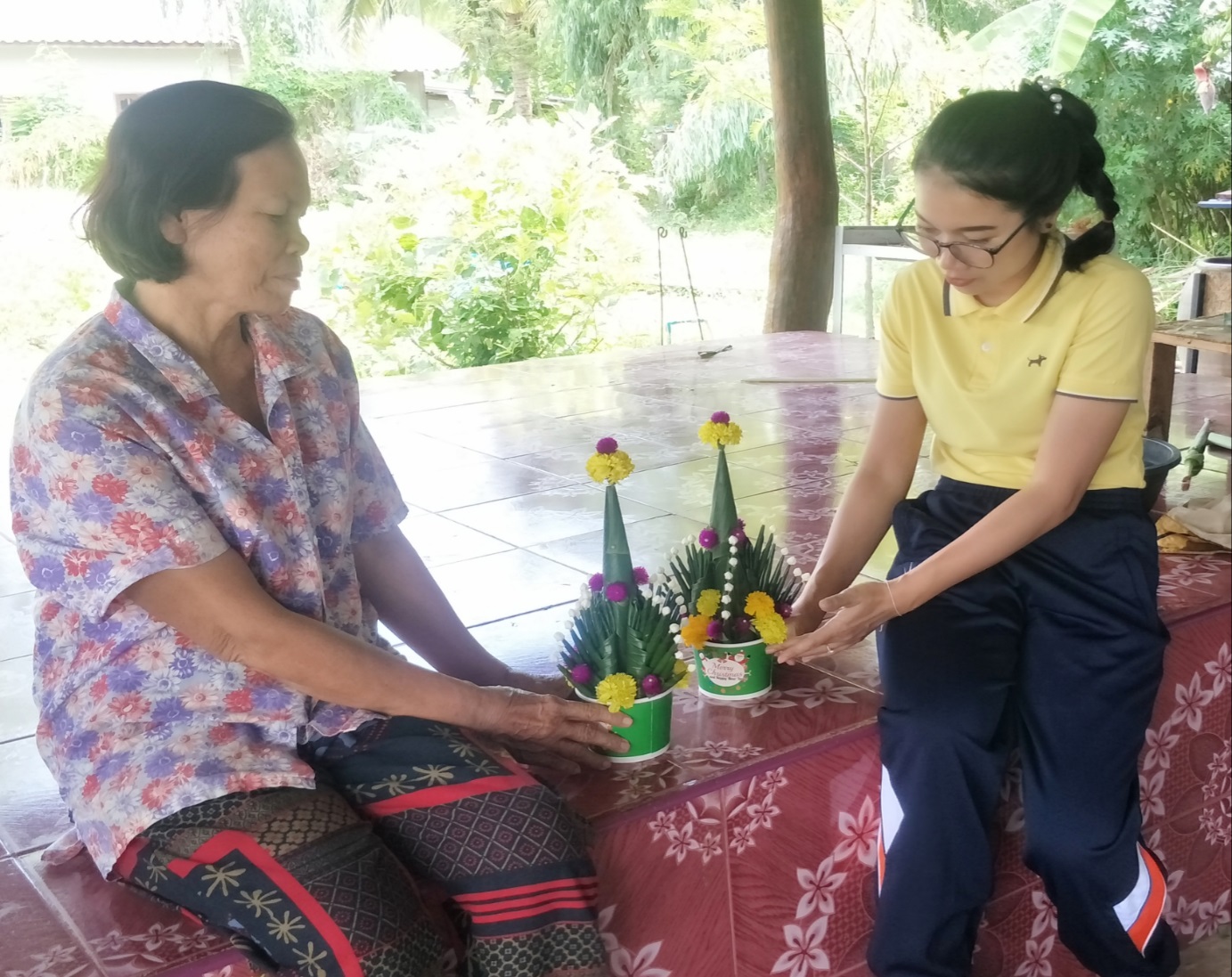 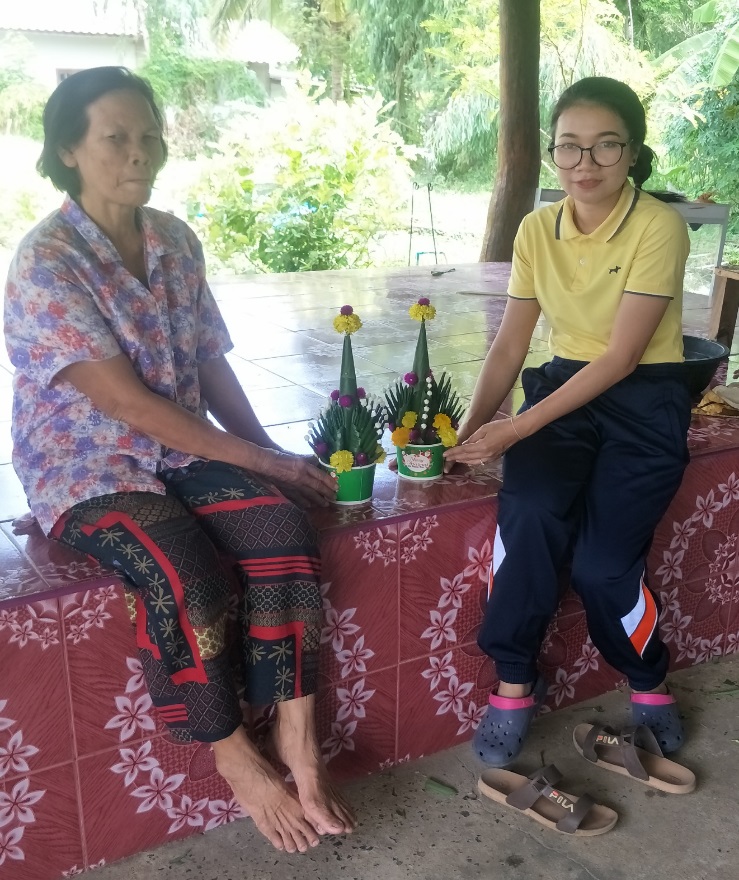 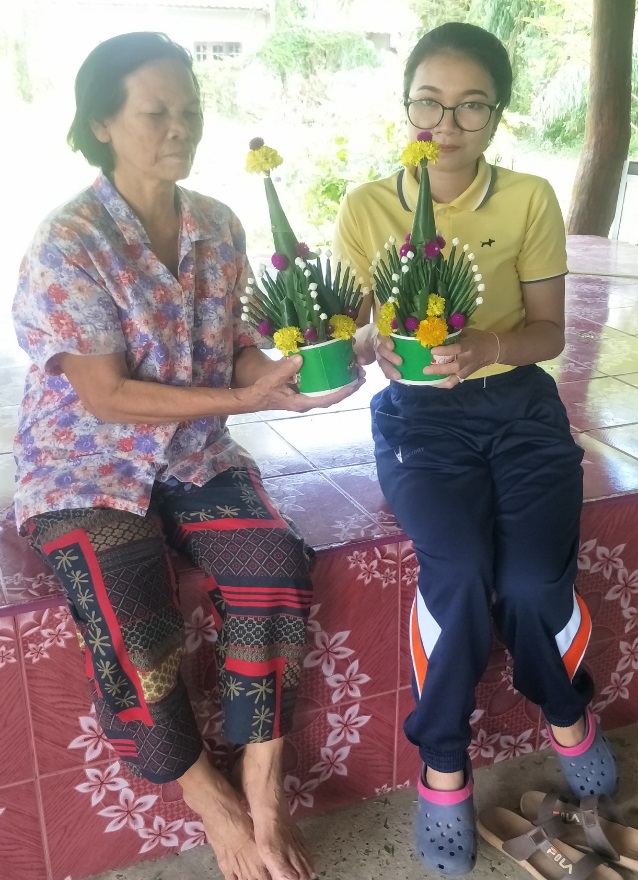 ปราชญ์ด้านการทำเปลไม้ไผ่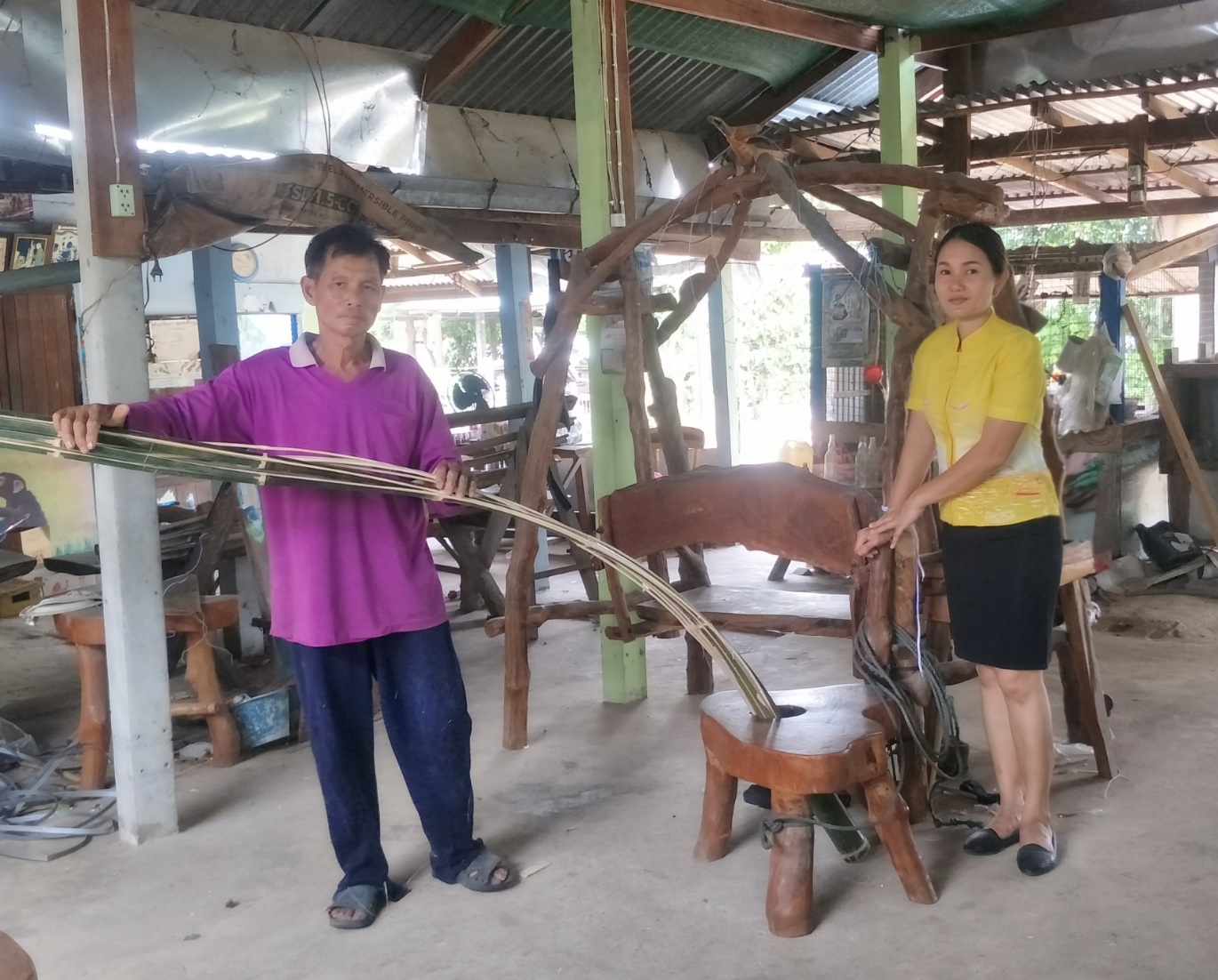 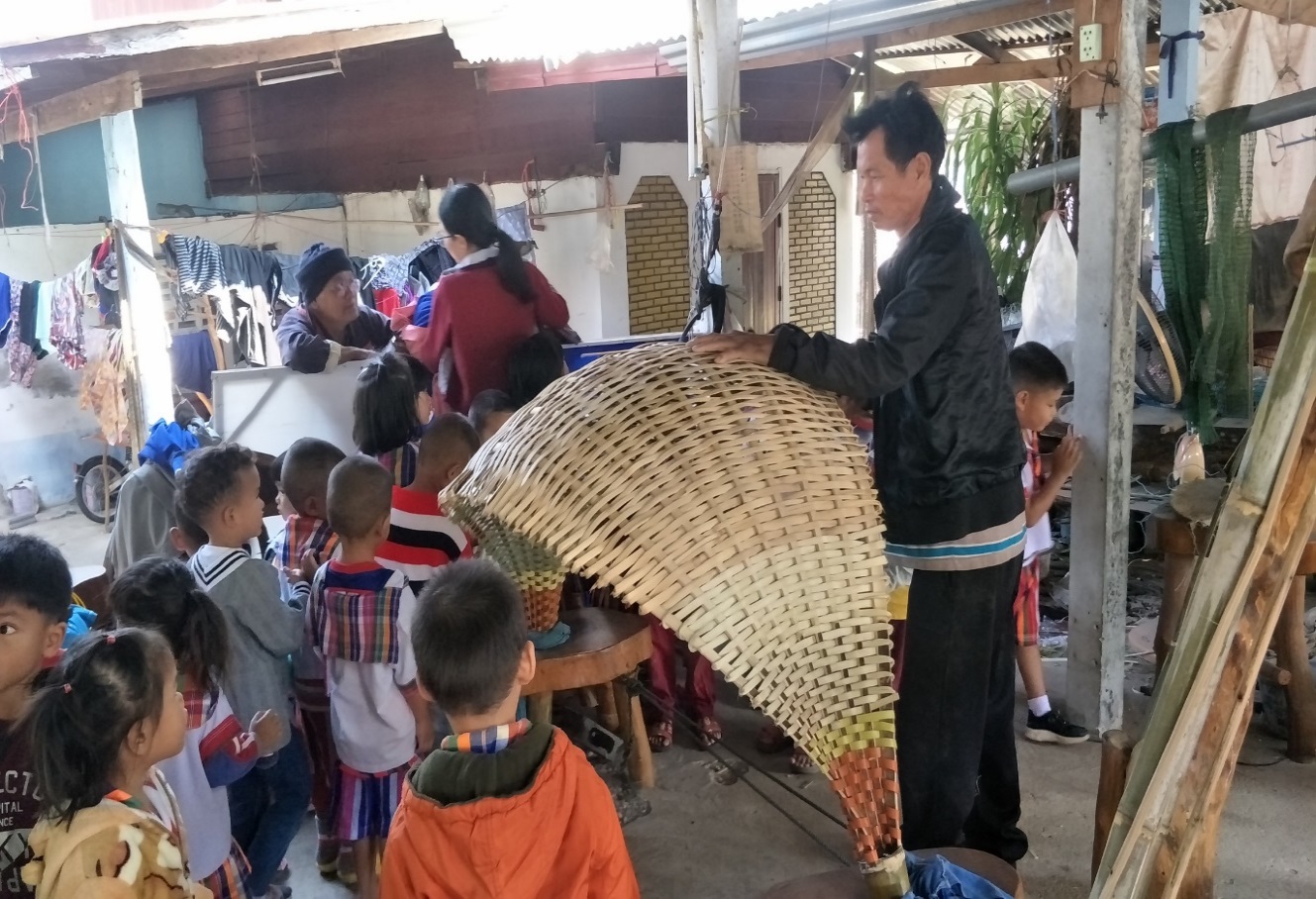 ปราชญ์ด้านงานทอผ้าไหม      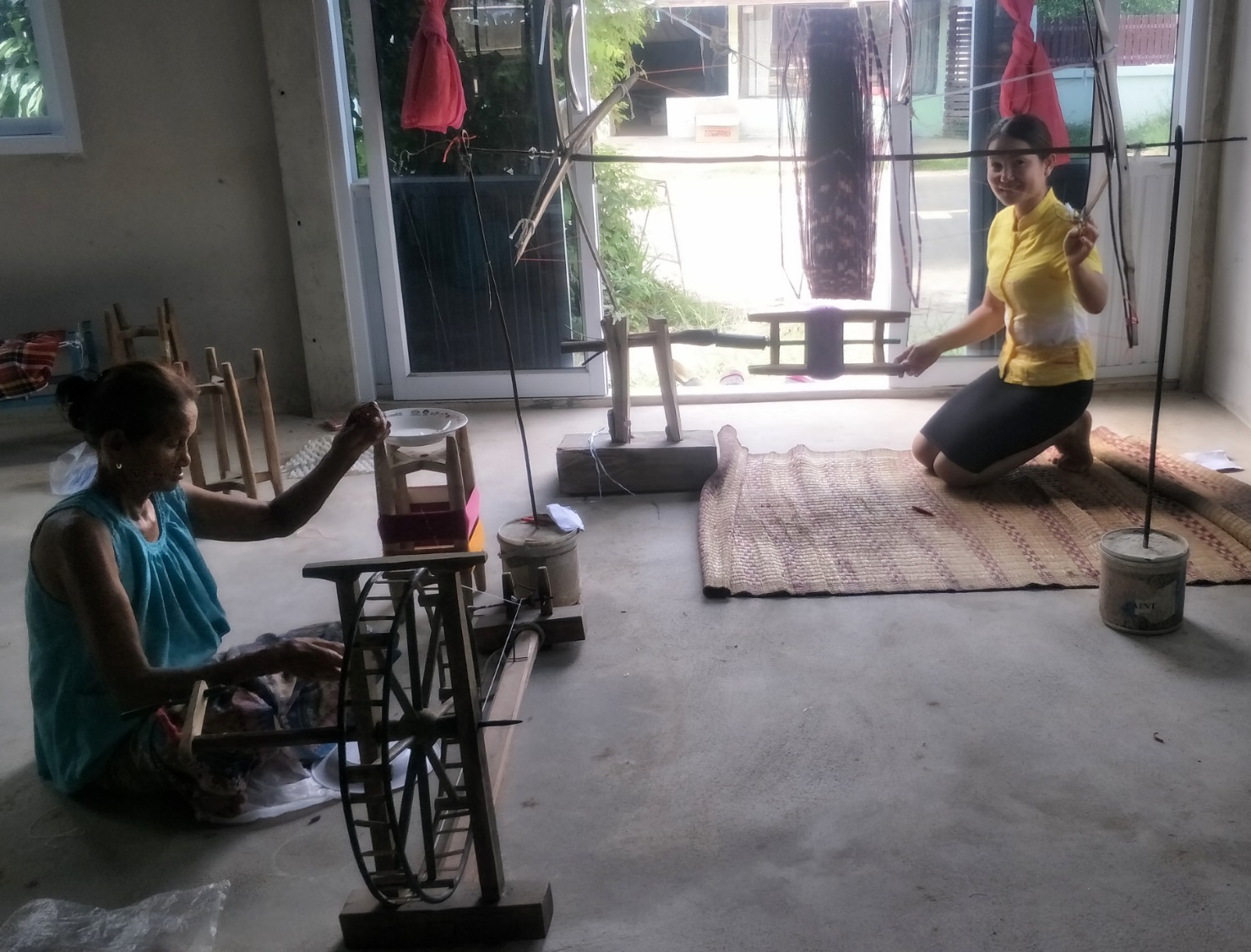 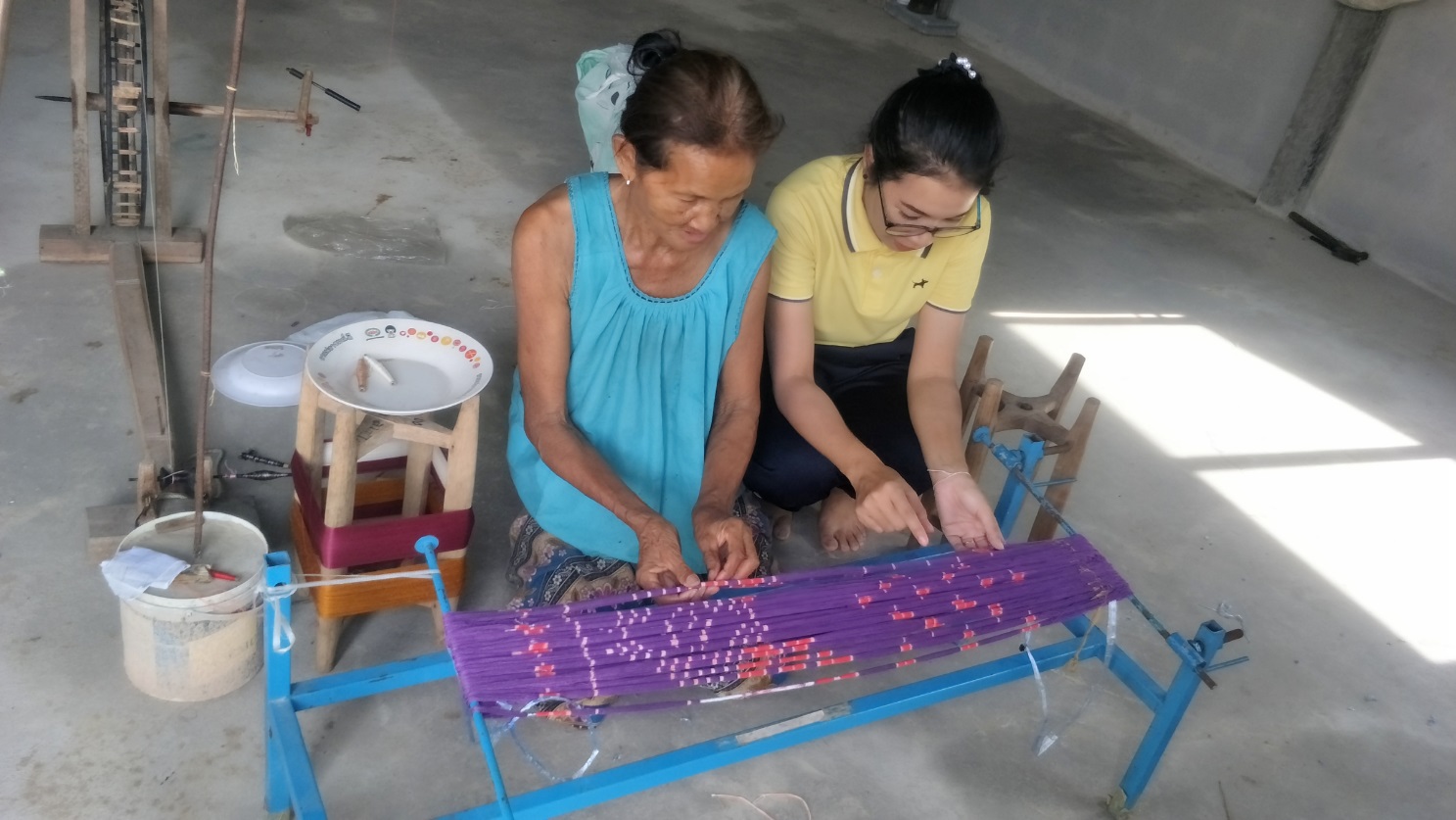 ปราชญ์ด้านงานทอผ้าไหม      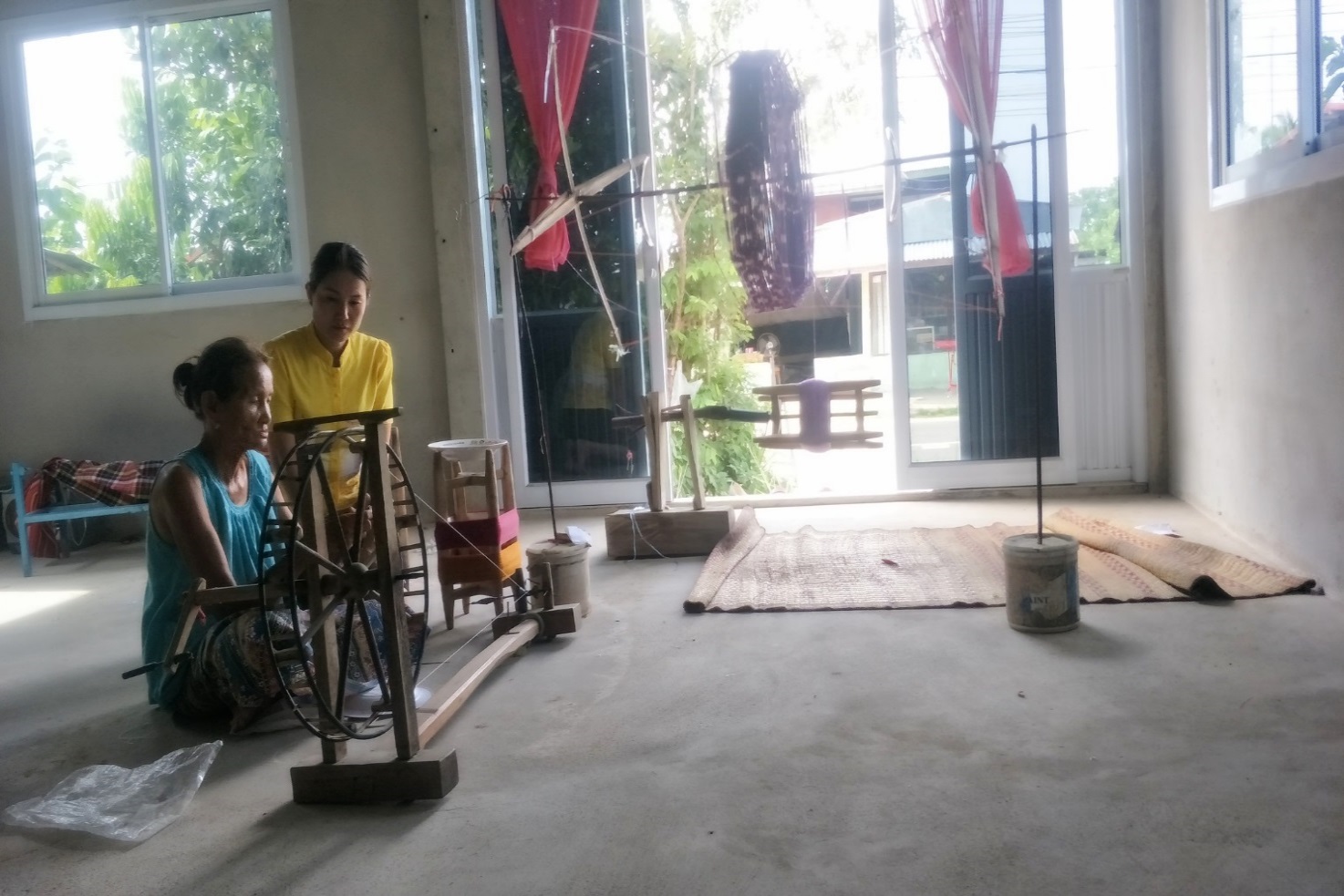 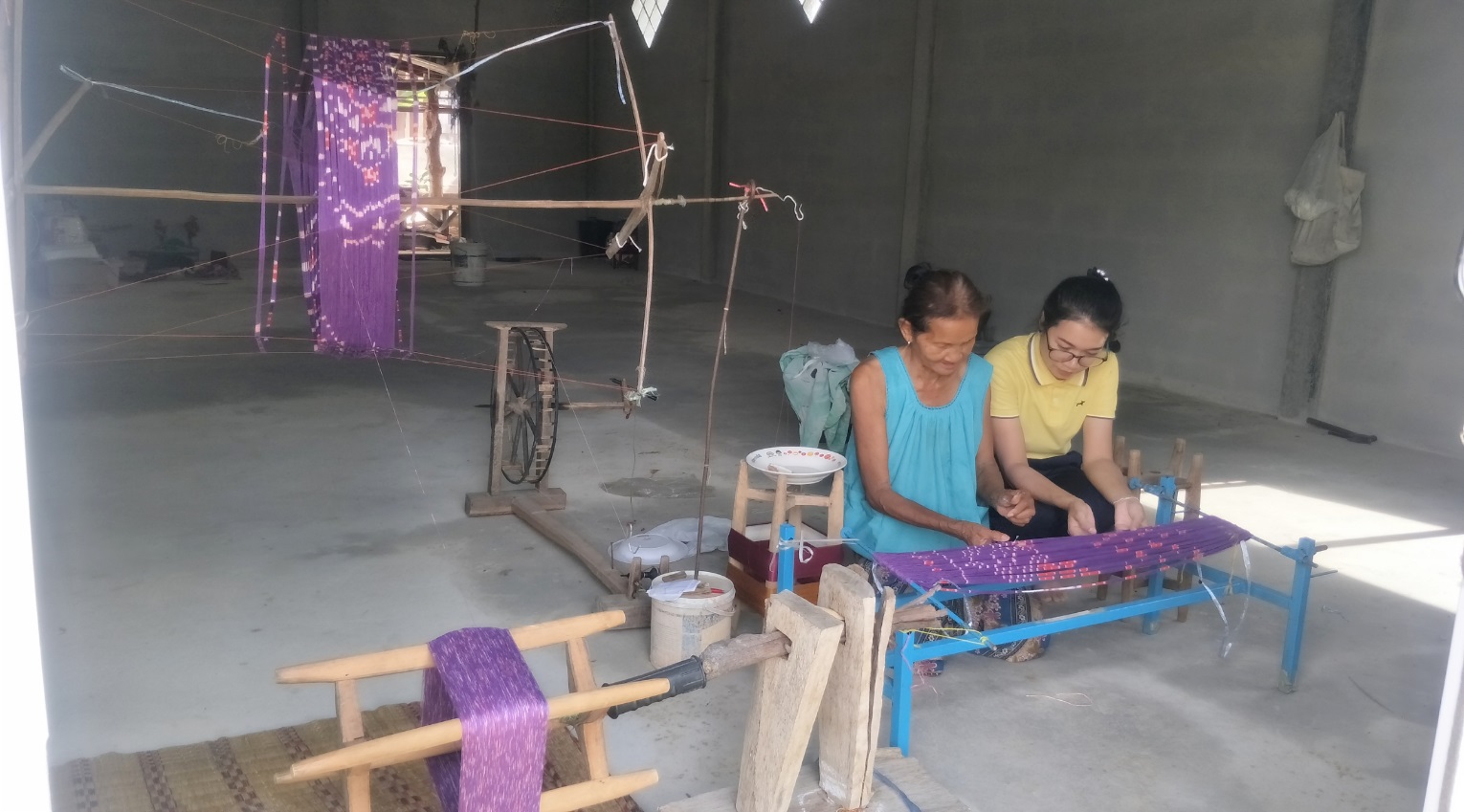 